Nom: Halley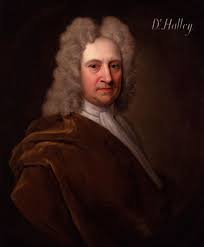 Nom complet: Edmond HalleyNationaliter Anglais 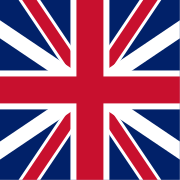 Periode de temps 1656 1742Découvert comete 76 ansAnecdote mort avant 2061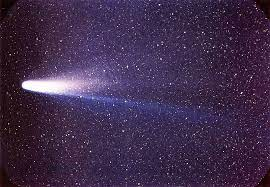 